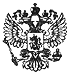 ПРАВИТЕЛЬСТВО СТАВРОПОЛЬСКОГО КРАЯРАСПОРЯЖЕНИЕ ПРАВИТЕЛЬСТВА СТАВРОПОЛЬСКОГО КРАЯ ОТ 26 ОКТЯБРЯ 2018 Г. N 443-РП "О МЕРАХ ПО РЕАЛИЗАЦИИ НА ТЕРРИТОРИИ СТАВРОПОЛЬСКОГО КРАЯ МЕРОПРИЯТИЯ ПО ОБНОВЛЕНИЮ МАТЕРИАЛЬНО-ТЕХНИЧЕСКОЙ БАЗЫ ДЛЯ ФОРМИРОВАНИЯ У ОБУЧАЮЩИХСЯ СОВРЕМЕННЫХ ТЕХНОЛОГИЧЕСКИХ И ГУМАНИТАРНЫХ НАВЫКОВ В РАМКАХ ФЕДЕРАЛЬНОГО ПРОЕКТА "СОВРЕМЕННАЯ ШКОЛА" НАЦИОНАЛЬНОГО ПРОЕКТА "ОБРАЗОВАНИЕ"Центры цифрового и гуманитарного образования на Ставрополье: принят комплекс мер и концепция их реализации.Представлена Концепция создания на территории края центров образования цифрового и гуманитарного профилей, а также комплекс мер по их созданию. Оговорены функции Минобразования края, как регионального координатора по созданию таких центров.В частности, Минобразования СК утверждает план мероприятий ("дорожную карту") по созданию и функционированию центров образования; создает ведомственный проектный офис регионального координатора по реализации национального проекта "Образование"; региональный координационный совет по реализации этого национального проекта; согласовывает с проектным офисом национального проекта кандидата на должность руководителя ведомственного проектного офиса и др. Между проектным офисом, Минпросвещения России и Правительством СК подписывается трехстороннее соглашение о взаимодействии по реализации национального проекта "Образование".Распоряжение вступает в силу со дня его подписания.